СТРАТЕГІЯ РОЗВИТКУДВНЗ «Прикарпатський національний університет імені Василя Стефаника» на 2020-2025 рр.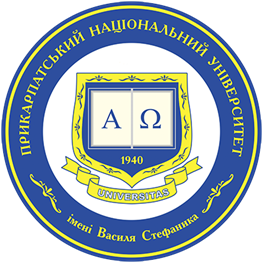 Івано-Франківськ - 2019Загальні положенняДВНЗ «Прикарпатський національний університет імені Василя Стефаника» – класичний, орієнтований на міжнародні стандарти освіти науково-освітній центр України.Прикарпатський національний університет імені Василя Стефаника – засновано 1940 року.Університет акредитований за найвищим, ІV рівнем акредитації. Згідно з міжнародним рейтингом SciMago Institutions Rankings  університет посідає 1 місце (2019 р.) серед ЗВО України та входить до Топ-200 університетів Центральної та Східної Європи. Університет займає 14-ту позицію (у 2019 р.) серед більш, ніж 200 університетів України за показниками міжнародної наукометричної бази Scopus (цитовані англомовні публікації) та входить до 10-ти найкращих закладів вищої освіти західного регіону.Прикарпатський національний університет є членом міжнародних консорціумів: член Європейської асоціації університетів (2010 р.); член Консорціуму Варшавського та українських університетів (2006 р.);  член Міжнародного консорціуму університетів (2015 р.); член Консорціуму університетів Балтійського регіону та України (2015 р.); член Міжнародної університетської спільноти «Один пояс – один шлях» (2016 р.); член Великої хартії університетів «Magna charta universitatum» (2018 р.).Університет підтримує тісні зв’язки з багатьма науковими та навчальними закладами світу (більше 50), зокрема США, Азії, і ЄС. Реалізує 11 безкоштовних магістерських програм подвійних дипломів з провідними університетами Республіки Польща.ДВНЗ «Прикарпатський національний університет імені Василя Стефаника» має значний досвід у реалізації проектів. За останні 5 років в університеті реалізовано понад 15 великих міжнародних проектів, в т.ч. інфраструктурні проекти. У рамках європейської програми Еразмус+ КА2 Прикарпатський національний університет імені Василя Стефаника отримав грантові кошти для 4 проектів. У проекті MoPED – «Модернізація педагогічної вищої освіти з використання інноваційних інструментів викладання» вперше в Україні університет виступає грантоотримувачем. У рамках європейської програми Еразмус+ KA1 Університет реалізовує 9 програм академічної мобільності студентів та викладачів.Успішно реалізуються проекти загальнодержавного значення – Державний інвестиційний проект «Будівництво Міжнародного центру зустрічей студентської молоді України і Республіки Польща (с. Микуличин Івано-Франківської області)» та проєкт створення Міжнародного наукового центру «Обсерваторія» (г. Піп Іван, Чорногірський хребет, Карпати), який виконується за грантові кошти транскордонної програми ЄС «Польща-Білорусь-Україна». Важливим проєктом, який реалізовує університет є «Створення проектно-освітнього центру «Агенти змін». Даний центр є реальною платформою для співпраці студентів (в межах виробничої практики) та викладачів університету з стейкхолдерами, територіальними громадами, бізнес-структурами у сфері підготовки і реалізації інфраструктурних проєктів розвитку.ДВНЗ «Прикарпатський національний університет імені Василя Стефаника». Орієнтований на європейські стандарти освіти, університет має у своєму складі розширену систему структурних підрозділів, які забезпечують навчально-виховну роботу: 11 факультетів; 4 інститути; 1 коледж; 79 кафедр, на яких працюють 123 докторів наук, професорів, 724 кандидатів наук, доцентів; Навчально-науковий центр якості надання освітніх послуг та дистанційного навчання, інформаційно-обчислювальний центр, Науковий парк «Прикарпатський університет», дендрологічний парк ім. З. Ю. Павлика, Ботанічний сад, Наукову бібліотека, спортивно-оздоровчий комплекс «Смерічка», 2 музеї, стадіон «Наука», спортивний комплекс «Олімп».   За всіма напрямами та спеціальностями в університеті (з урахуванням коледжу) вищу освіту здобуває 14 735 студентів, навчається 304 аспіранти, 30 докторантів. В університеті на якісно високому рівні реалізуються програми підготовки: за 7 спеціальностями ступеня молодшого спеціаліста; за 85 спеціальностями (освітніми програмами) ступеня бакалавра; за 66 за освітніми програмами ступеня магістра, за 25 програмами доктора філософії. За весь час своєї діяльності університет підготував понад 150 тисяч фахівців.Бачення, місія, цінності та стратегічні цілі університетуБачення: Прикарпатський національний університет імені Василя Стефаника – це сучасний конкурентоспроможний освітній та науково-дослідницький центр міжнародного рівня, потенціал якого впливає на розвиток регіону та формування людського капіталуНаша місія:• освіта – надання якісних освітніх послуг, спрямованих на підготовку високопрофесійних фахівців;• наука – формування сучасного дослідницького університету – центру генерування інноваційних ідей та їх реалізації;• регіон – спрямування освітнього та наукового потенціалу на розвиток і зміцнення регіону.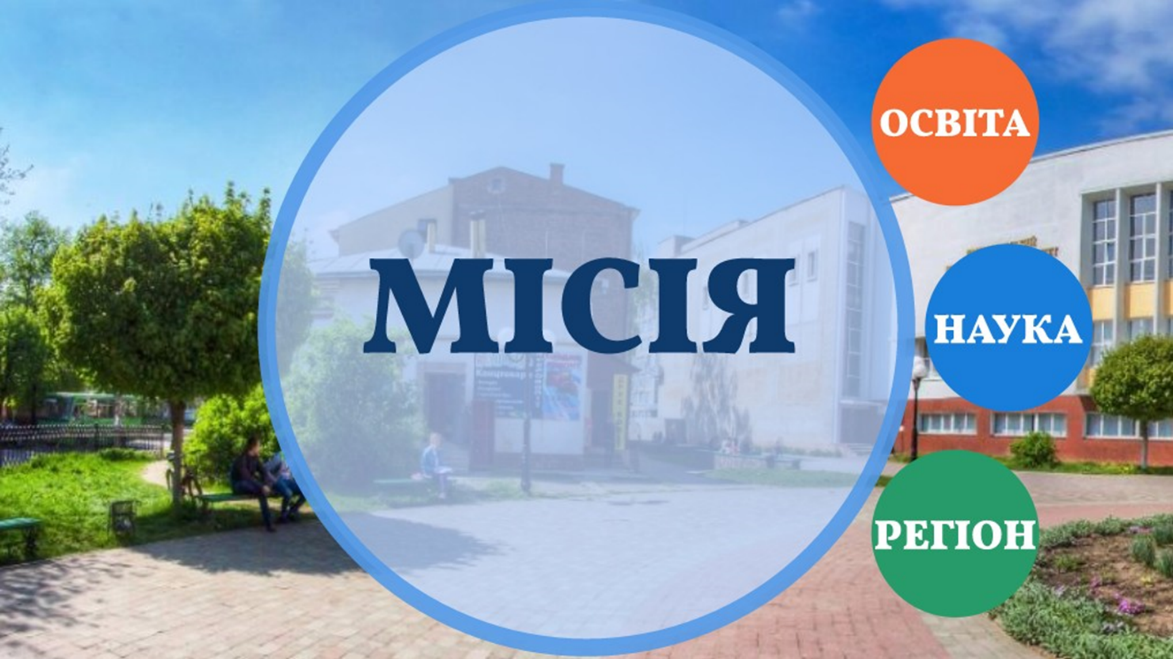 Ключові цінності:Л – лояльність і відповідальністьІ – інноваційність й індивідуальний підхід (студентоцентризм)Д – довіра та допомогаЕ – енергійність та ефективністьР – розвиток і раціональністьСтратегічні цілі розвитку університету1. Всебічний розвиток людського капіталу задля забезпечення суспільного та економічного зростання нашої країни.2. Створення умов для формування високоморальних, патріотичних, освічених особистостей, спроможних вносити істотний вклад у майбутнє України.3. Формування висококваліфікованих професіоналів шляхом органічного поєднання освітньої, наукової та інноваційної діяльності на засадах академічної доброчесності.4. Створення в університеті потужної науково-дослідної бази – як осередку генерування інновацій не тільки в Україні, але й у світі.5. Розвиток міжнародної співпраці з різними організаціями у галузі освіти, науки, культури та спорту.6. Становлення інноваційної корпоративної культури якості, розвитку й співпраці працівників, студентів і випускників університету на основі соціальної відповідальності.Стратегічні напрями розвитку університетуЗадля реалізації місії університету та досягнення поставлених стратегічних цілей визначено основні стратегічні напрями розвитку.1. Удосконалення навчального процесу задля формування необхідних компетенцій у студента, які забезпечать високий рівень його конкурентоспроможності та затребуваності на ринку праці; студентоцентризм.2. Забезпечення прогресивного розвитку наукової діяльності в університеті у контексті: відповідності критеріям надання та підтвердження статусу національного ЗВО; отримання статусу дослідницького університету;  відповідності критеріям віднесення до «університетів світового рівня».3. Активний розвиток міжнародної співпраці в освітній, науковій, проектній та культурній галузі задля розвитку потужностей університету, людського капіталу та регіону.4. Удосконалення інформаційно-комунікативної політики та формування позитивного іміджу університету міжнародного рівня.5. Соціально-економічний розвиток університету задля створення сприятливого середовища для гармонійного розвитку працівників, студентів і випускників університету.6. Розвиток цілісної системи корпоративної культури якості та академічної доброчесності в університеті як «організації майбутнього».Стратегічні напрями і тактичні завдання розвитку університету реалізуються в межах 6 основних векторів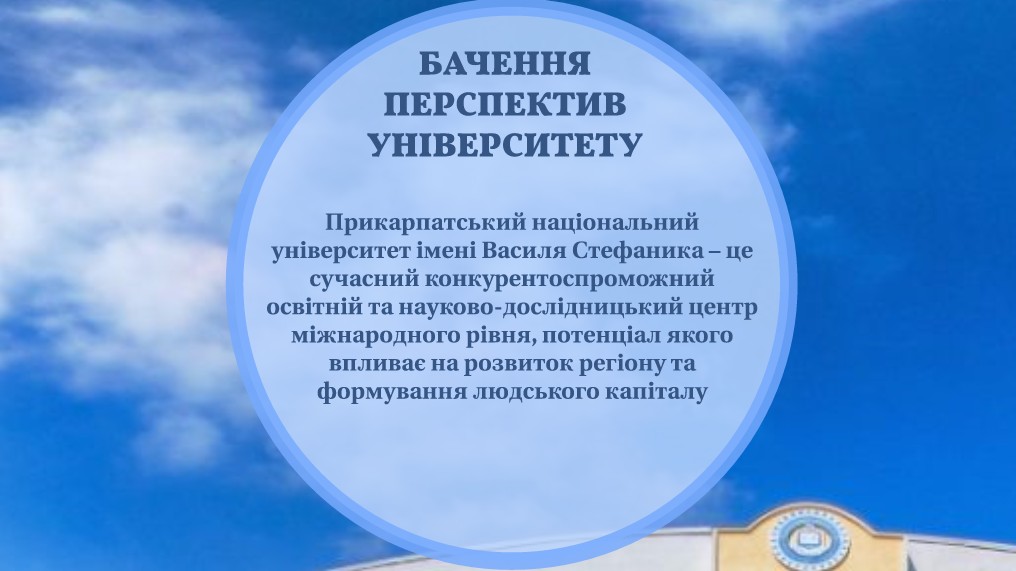 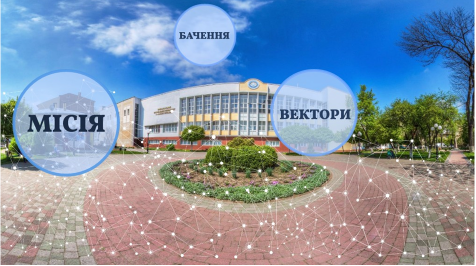 Вектори розвитку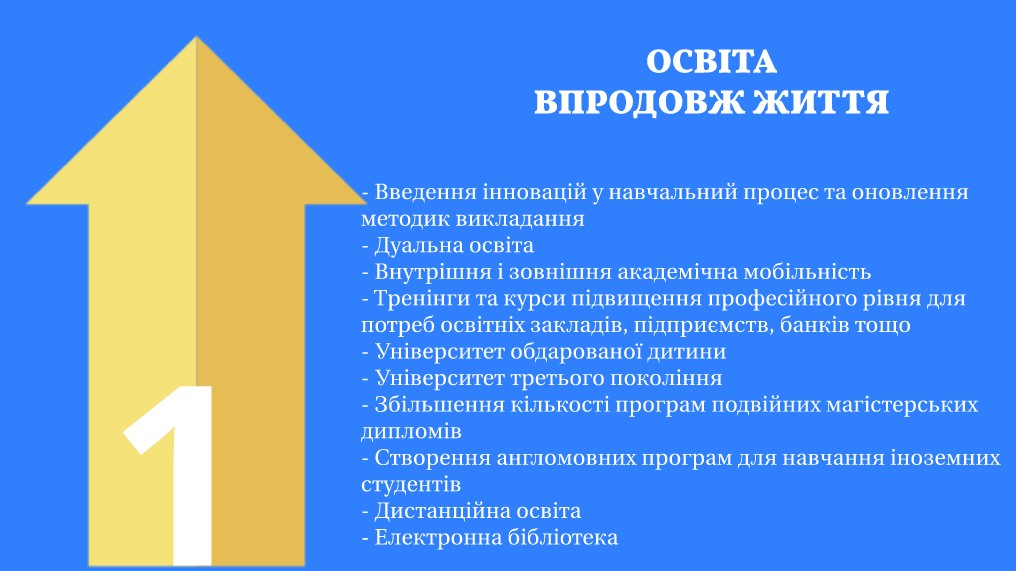 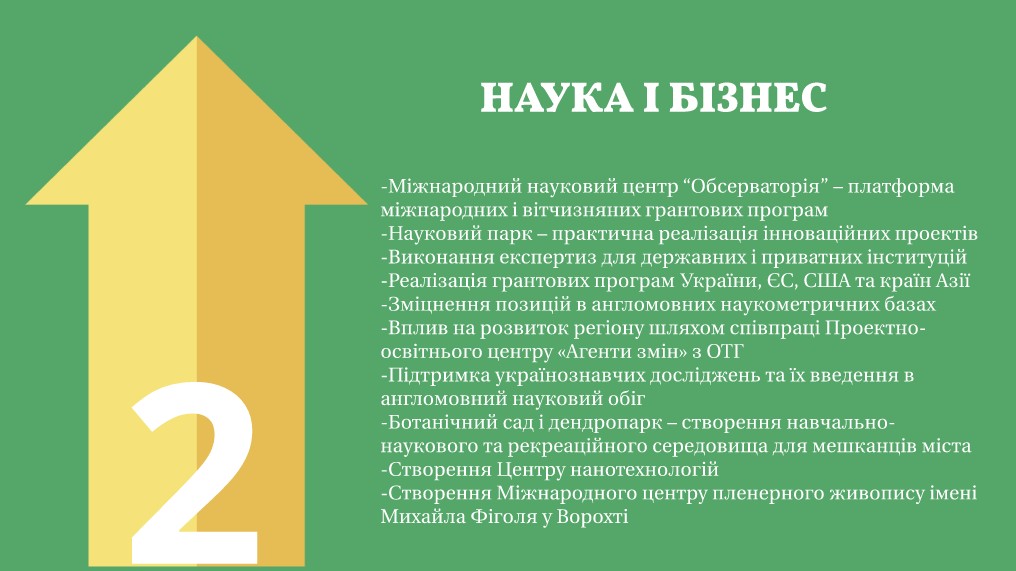 Вектори розвитку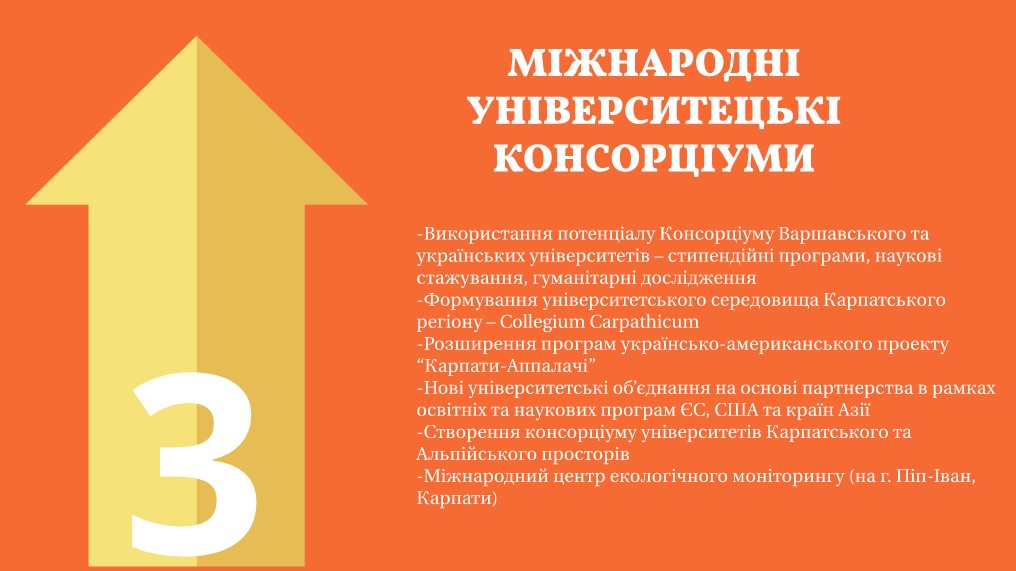 Вектори розвитку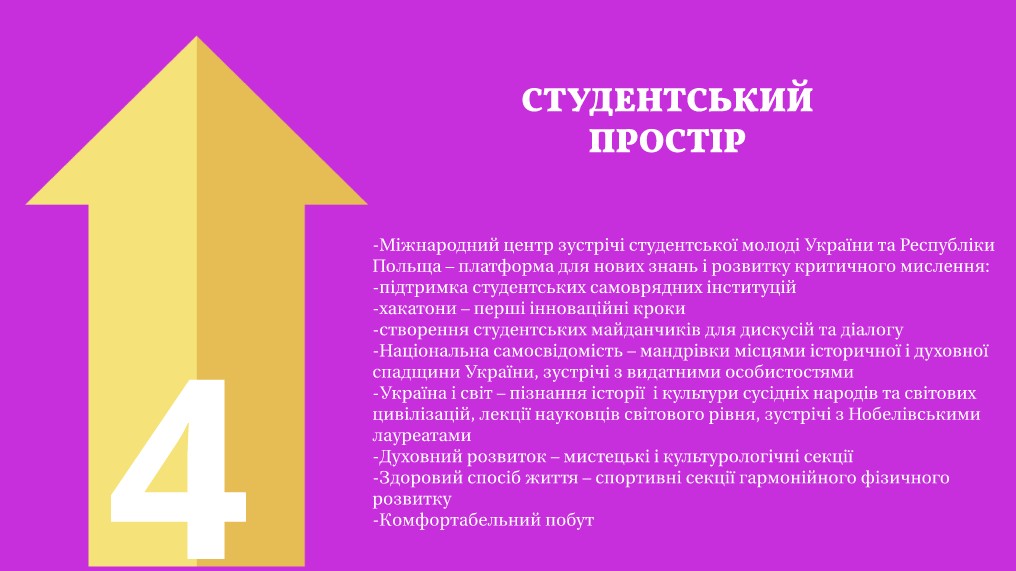 Вектори розвитку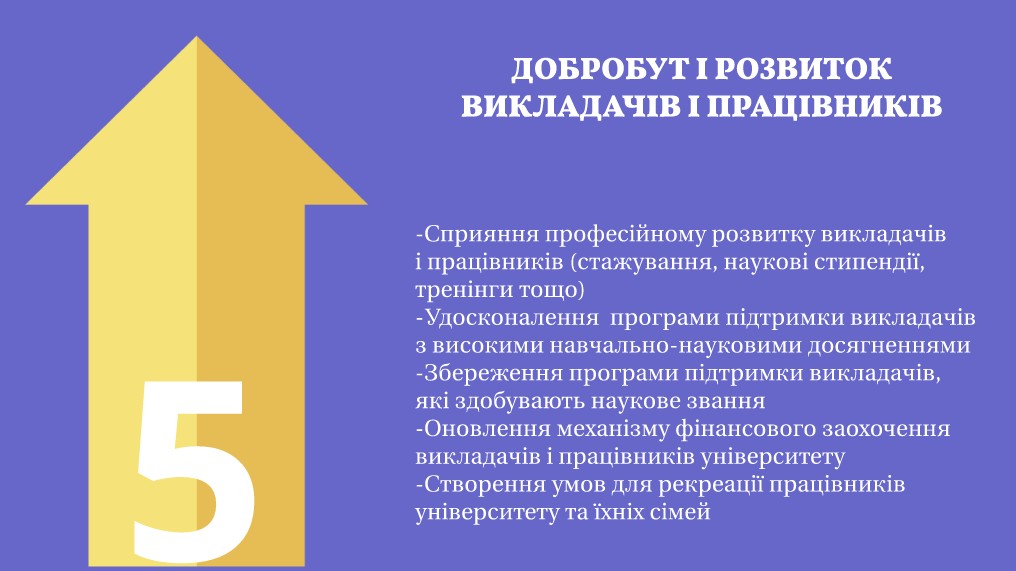 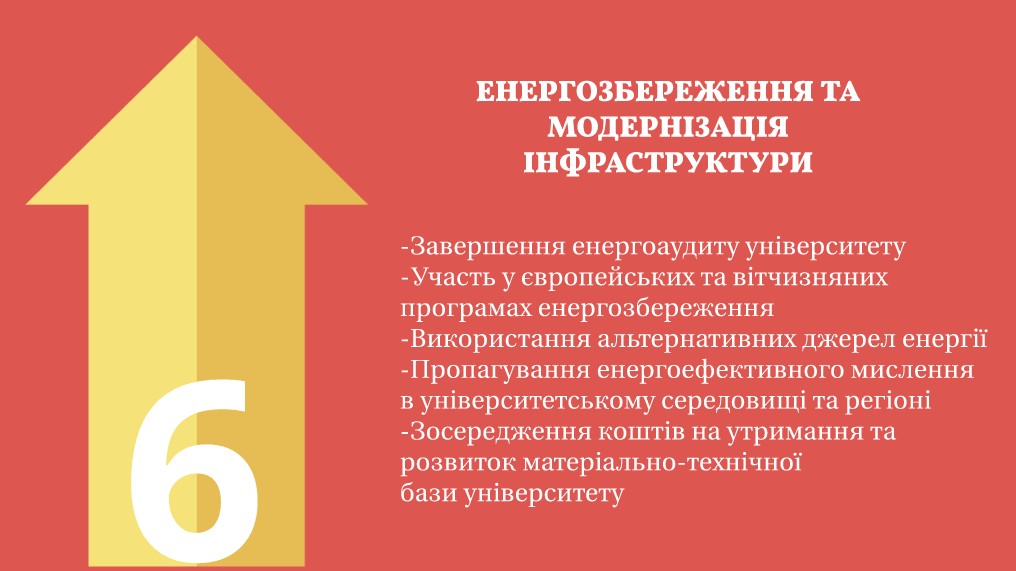 Стратегія розвитку університету на 2020-2025 рр. передбачає реалізацію взаємодоповнюваних стратегій розвитку другого рівня:стратегія інтернаціоналізації;стратегія управління якістю (за міжнародною системою сертифікації ISO 9001).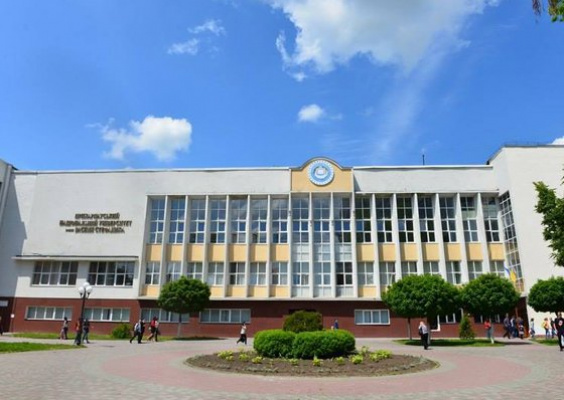 Стратегія розвитку університету на 2020-2025 рр. передбачає реалізацію низки тактичних планів розвитку. Зазначені плани розвитку зазначені в порядку пріоритетності та послідовності впровадження в практичну діяльність:комплексний управління якістю в університеті за міжнародною системою сертифікації ISO 9001;комунікаційний план;план формування корпоративної політики академічної доброчесності та соціальної відповідальності;маркетинговий план (в т.ч. розвиток бренду університету);тактичний план інтернаціоналізації.В основі формування конкретних стратегічних завдань та очікуваних результатів реалізації стратегії розвитку університету 2020-2025 рр. покладено принцип SMART:Ректор                     								І.Є. ЦепендаS -specificпідвищення рівня якості та конкурентоспроможності університету в освітній, науково-дослідній сфері та міжнародній діяльностіM -measurableпідвищення конкретних КРІ (в межах результативності освітніх, наукових та показників міжнародної діяльності) на 18-25 %A -attainableуніверситет має необхідні умови для реалізації стратегічних завданьR -relevantутримання університетом високих позицій у вітчизняних та міжнародних рейтингах й високої оцінки серед стейкхолдерів T -time-boundдедлайн – 2025 р.